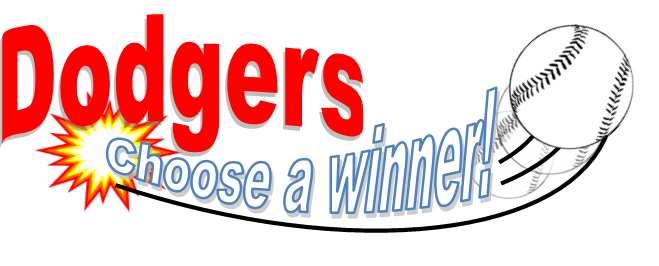 60 Minutes Talk & Unlimited Text, including picture and video texts*Pay-Per-Usage Data**Weekends and Evenings Free***$15/month* Long distance not included. Long distance billed at 40 cents/minute. Overage charged at 30 cents/minute. No Roaming options available.** Data not included in plan. Data usage charged per Megabyte, at 3 cents/Megabyte.*** Evenings Start at 5:00PM local time zone, and end at 5:00AM. Weekends start at 1:00PM Fridays, and end at 1:00AM Monday.